Electronic Visit Verification (EVV) in Massachusetts: Stakeholder Dialogue Session #5Springwell – Waltham, MA, June 24, 2019Slide 2:Today’s AgendaEVV Overview & EVV Stakeholder Engagementhttps://www.mass.gov/info-details/electronic-visit-verification Topics for ReviewTopic 1:  High Level Process WorkflowTopic 2:  Scheduling PoliciesFuture Dialogue SessionsSlide 3:21st Century Cures Act mandates EVV useElectronic Visit Verification (EVV) refers to the technology a worker uses during a home visit to capture information about the services providedThe 21st Century Cures Act (federal law) requires EVV for the following Medicaid services:Personal care by 1/1/2020Home health by 1/1/2023EVV is required for Medicaid services but EOEA will be requiring it for EOEA Non-Medicaid services as wellSlide 4: EVV RequirementsTo meet federal requirements, EVV systems must verify:Type of service performed;Individual receiving the service;Date of the service;Location of service delivery;Individual providing the service; andTime the service begins and endsSlide 5: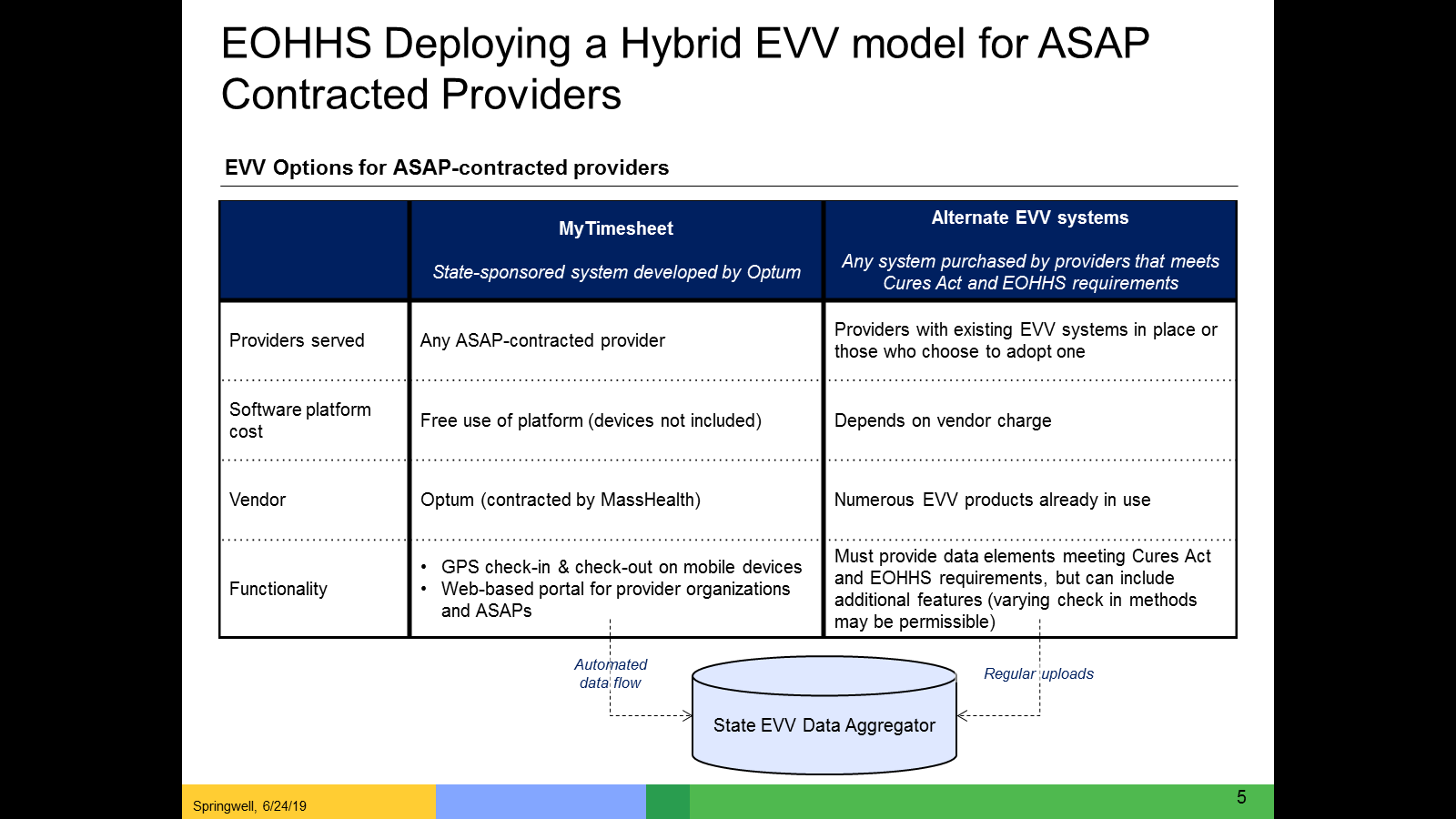 Slide 6:Massachusetts’ goals for EVV implementationEffective Compliance:  Provide an EVV system that complies with federal Medicaid requirements, minimizes burden on users, and does not disrupt the provision of servicesEfficiency:  Reduce administrative burden of paper timesheetsProgram Integrity: Reduce billing errors and unauthorized spendingSlide 7:Terms Used in Today’s SessionAlternate EVV or Alt. EVV – Refers to EVV systems used by provider agencies that are NOT the MyTimesheet EVV System.  These are “Alternative” EVV systems.Data Aggregator – System that combines or “aggregates” EVV data from provider agencies.  Provider agencies using Alt. EVV systems will send their EVV data to Optum’s data aggregator.  MyTimesheet data will also flow into the data aggregator. MyTimesheet – Optum’s EVV system that can be used by provider agencies to collect EVV data.Optum – Vendor that EOHHS selected to provide the MyTimesheet & Data Aggregator EVV Systems.Slide 8: EVV Estimated Timeline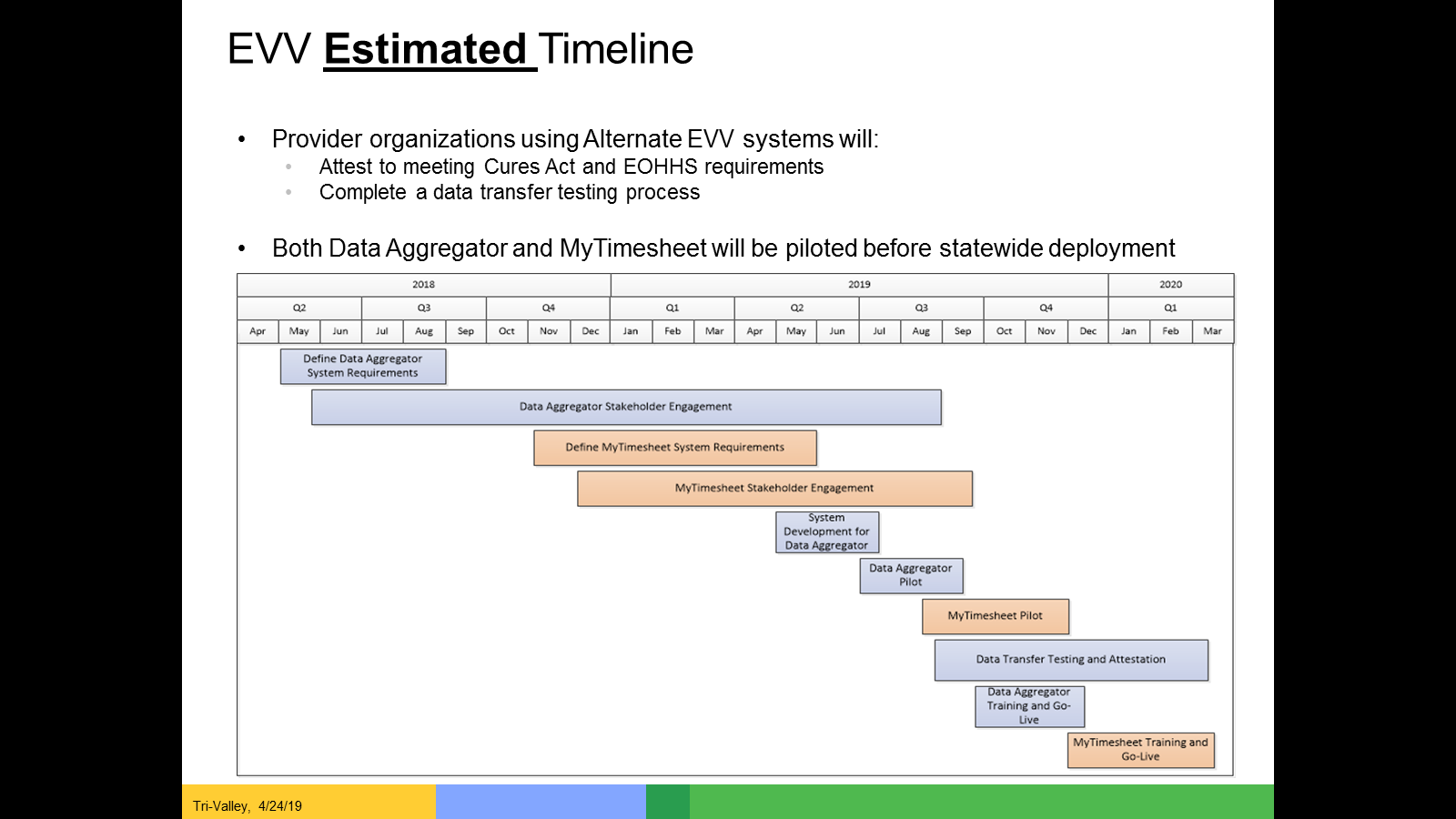 Slide 9:EOHHS EVV Stakeholder Engagement (to date)16 Public Listening Sessions in 201711 stakeholder workgroup sessions in 20179 Meetings with ASAPs & Providers in early to mid-2018Home Care Alliance EVV Expo in August 2018Presentation on EVV to ASAP/AAA Executive Directors in October 2018Presentation at Home Care Quarterly Meeting in May 2017, August 2017, and November 2018EVV Meeting with ASAP Contract Managers in December 2018Alternate EVV Implementation Listening Session in February 20194 EVV Regional Provider Dialogue Session in April, May, June 2019Slide 10:Objective of Dialogue SessionsObtain feedback from provider agencies on different aspects of EVVEnsure that EOHHS and Optum are on the right track before system is developed and plans are finalizedMake system or policy changes based on additional review from feedback Hear from providers across the Commonwealth and engage as partnersEngage with all stakeholders across the Commonwealth, not just those who are located in Metro-BostonFacilitate relationships between EOHHS, Optum, EOEA and provider agenciesAddress a broad range of topicsNot all stakeholders will be able to attend all sessions but format should allow all stakeholders to attend at least one sessionSupplement with other modes of education and inputSlide 11:Topics Addressed and Highlights of Past Dialogue SessionsApril 24 Session – Alt. EVV Data FileMost of the requested data fields seemed reasonableNeed to review Non-Electronic Visit reasonsNeed to review capture of care programNeed to consider capturing home health dataMay 8 Session – Alt. EVV Data File SubmissionAlt-EVV vendors need time to develop data file and meet standardsNeed to consider how EVV relates to Provider DirectNeed to clarify how providers should handle visits where multiple services are deliveredMay 21 Session – Process Workflow and Scheduling PoliciesNeed to clarify how schedules should be imported/exported into and out of MyTimesheetNeed to consider and review consumer educationNeed to establish policy for clustered sitesJune 7 Session – Process Workflow and Scheduling PoliciesNeed to identify which (if any) optional data fields may become required in the futureNeed to consider making a sample data fileNeed to create a policy for providers that fail to upload the data filePresentations from sessions posted at  https://www.mass.gov/info-details/electronic-visit-verification Slide 12:Today’s Session Discussion TopicsHigh Level Overview of MyTimesheetWorkflow Review - Process that outlines a consumer being referred for services, the provider accepting of the referral, service provision and the provider being paid by an ASAPScheduling policies, procedures, and considerationsSlide 13: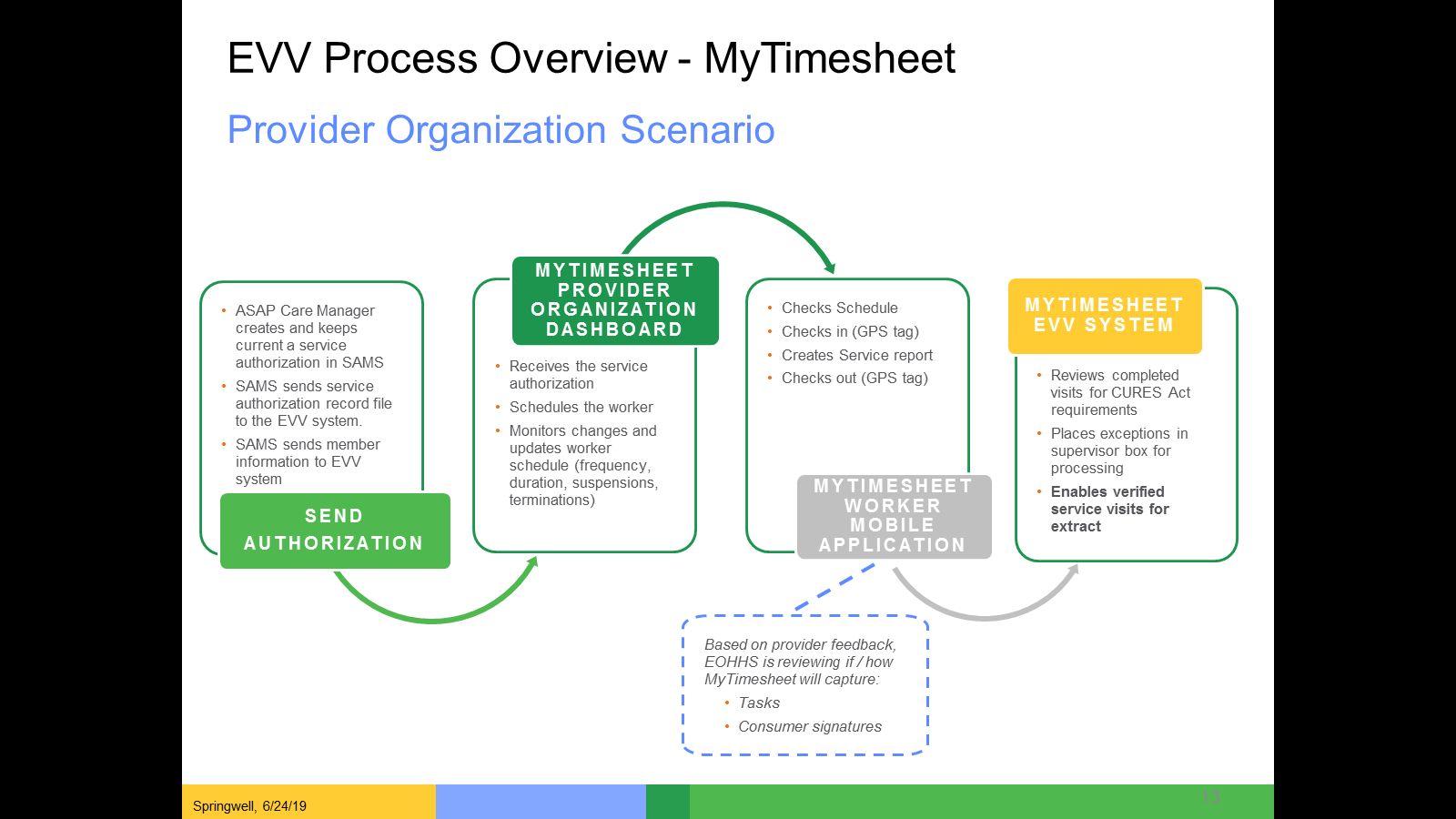 Slide 14: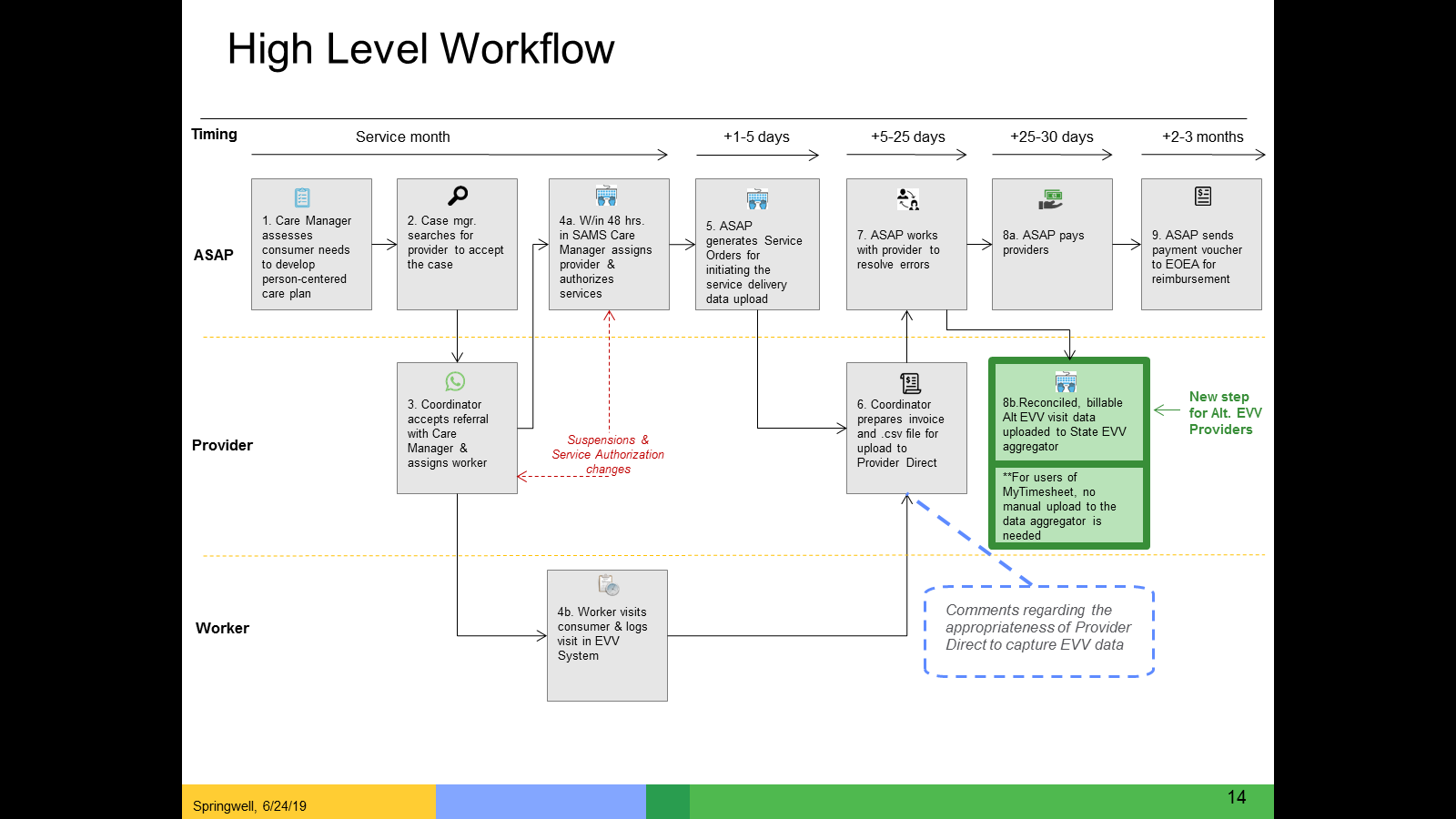 Slide 15:Scheduling Policies:We are looking for feedback from all provider agencies (both MyTimesheet and Alt-EVV users)How does your agency handle specific scheduling situations?If you have an idea of how a current process could be improved, we want to hear itIf we haven’t addressed an area of scheduling that you think is important to review, please let us knowSlides 16 & 17:Scheduling Policies:Scheduling and AuthorizationsDo you remove/cancel future appointments when a member’s authorization has ended?  If so, how does that process work?  If not, has that created issues?Does your system apply restrictions on scheduling based on the service authorization? For example, will your EVV system prevent you from scheduling a visit if the member has reached the maximum number of authorized service units?Urgent/Emergency AppointmentsAre there situations where a worker performs a visit prior to scheduling and/or authorization?  If so, how frequent are such visits and how are they handled?How do you handle/schedule urgent appointments?How do you schedule visits without authorizations?Would it be problematic if emergency visits were required to be scheduled before the worker could perform the visit? Exceptions to ScheduleWhen a worker is checking in, what do you consider to be "late” (e.g.10 minutes after scheduled time, 15 minutes, etc.)?When a worker is checking out, what do you consider to be “early” (e.g.10 minutes before scheduled time, 15 minutes, etc.)?What if a worker provides a different service than the one that was scheduled?Capturing InformationWhat is your current process for electronically capturing when a worker works with multiple consumers at the same time? Do workers capture or confirm services, ADLs, IADLs, or tasks that are provided during their visit? Are captured or confirmed items per EOEA regulations and terminology?OtherWhat are your most common reasons for reschedule requests from consumers? Do consumers “sign” the “timesheet” once the services are completed during each visit?  If so, how does this work and have you had any issues with this process?Slide 18:EVV Stakeholder Dialogue Schedule Tri-Valley, Inc., Dudley, MA, April 24, 2019 9:30-11amElder Service of Merrimack Valley, Lawrence, MA, May 8, 2019 2-4pmSouth Shore Elder Services, Braintree, MA, May 21, 2019 10am-12pmElders Services of Berkshire County, Pittsfield, MA, June 7, 2019 10am-12pmSpringwell, Waltham, MA, June 24, 2019 10am-12pmLifePath, Greenfield, MA, July 16, 2019 2-4pmElder Service of the Cape Cod, South Dennis, MA, August 14, 2019 11am-1pmSlide 19:Thank You!Information about EOHHS’ EVV Implementation can be found at:https://www.mass.gov/guides/mytimesheet-electronic-visit-verification-system Feedback/questions related to EVV can be submitted to EOHHS by emailing:EVVfeedback@State.MA.US 